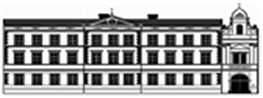 REPUBLIKA HRVATSKAPOŽEŠKO SLAVONSKA ŽUPANIJAOSNOVNA ŠKOLA  „ANTUNA KANIŽLIĆA“ POŽEGAAntuna Kanižlića 2,34000 PožegaOIB : 03089519494Tel: 034/ 273-030  Fax: 034/273-681e-mail: akanizlica@os-akanizlica-pozega.skole.hr Prijedlog PROTOKOLA O INFORMIRANJU RODITELJA O USPJEHU I VLADANJU UČENIKA I NAČINIMA OPRAVDAVANJA IZOSTANAKA UČENIKAObrazloženje….Prema članku  135. Zakonu o odgoju i obrazovanju u osnovnoj i srednjoj školi roditelj učenika ima pravo i obvezu sudjelovati u njegovom obrazovanju i biti redovito obaviješten o njegovim postignućima.Svoju obvezu roditelj izvršava redovitim dolascima u školu  informirajući se kod razrednika ili predmetnog učitelja o učenikovom uspjehu i vladanju.Termin održavanja individualnih informativnih razgovora za roditelje, razrednici i predmetni učitelji dužni su utvrditi na početku školske godine, te o tome obavijestiti roditelje preko učenika ili najkasnije na prvom roditeljskom sastanku. Raspored održavanja individualnih informativnih razgovora za roditelje, u pisanom obliku, nalazi se u prizemlju Škole na panou pokraj sobe pedagoginje te na web stranici škole.Roditelji  mogu zatražiti i dobiti informacije od razrednika ili predmetnog učitelja samo u vrijeme koje je naznačeno u rasporedu održavanja individualnih informativnih razgovora za roditelje. Iznimno učitelj može dati informacije roditeljima i u drugo vrijeme ako se tako unaprijed dogovore.Učitelj nije dužan dati informacije roditeljima u vrijeme koje nije unaprijed određeno ili dogovoreno.Za vrijeme boravka u školi roditelji su dužni pridržavati se Pravilnika o kućnom redu.U slučaju nezadovoljstva roditelja s radom, postupkom, ocjenom ili zbog propusta bilo kojeg učitelja, roditelj je dužan prvo razgovarati s razrednikom/icom i/ili predmetnim učiteljem. Ako se problem ne riješi roditelji se mogu obratiti stručnoj službi ili ravnateljici  Škole.U pravilu se u  posljednjem tjednu prije završetka nastavne  godine ne organiziraju individualni informativni razgovori i roditeljski sastanci. U slučaju velikih promjena u uspjehu učenika  predmetni učitelj ili razrednik/ica može pozvati i o tome obavijestiti roditelje.  Informacije o zaključnim ocjenama i o općem uspjehu učenika roditelj dobiva putem  svjedodžbe.    10.  Ako je roditelj ili učenik nezadovoljan zaključnom ocjenom iz bilo kojeg     nastavnog predmeta ima mogućnost Učiteljskom vijeću podnijeti zahtjev za preispitivanje ocjene u roku od dva dana od dana priopćenja ocjene na zadnjem nastavnom satu. Učenik ili roditelj može podnijeti zahtjev za polaganje ispita pred povjerenstvom, u roku dva dana od priopćenja odluke Učiteljskog vijeća. U slučaju da roditelj ne izvršava svoju obvezu iz članka 135. Zakona o odgoju i obrazovanju u osnovnoj i srednjoj školi, škola je dužna pismeno pozvati roditelja u školu. Ako se roditelj ne odazove pozivu, škola će o tome obavijestiti Centar za socijalnu skrb.Predmetni učitelji dužni su brinuti o napretku svakog učenika te o uočenim  odstupanjima obavijestiti razrednika, Razredno vijeće i po dogovoru pozvati roditelje.Opravdanim izostankom s nastave smatra se izostanak za koji je razredniku, najkasnije u roku 7 dana od dolaska učenika u školu, dostavljena liječnička ispričnica ili ispričnica nadležne institucije, koju je potpisao i roditelj ili skrbnik. Roditelj ili skrbnik može osobno ili pisanim putem opravdati izostanak svog djeteta temeljem  čl. 4 st.3 Pravilnika o izmjeni pravilnika o kriterijima za izricanje pedagoških mjera (Narodne novine, broj 87/08., 86/09., 92/10.,105/10. – ispravak, 90/11., 5/12, 16/12., 86/12., 94/13. i 152/14.).15.	 Opravdanim izostankom s nastave smatra se i izostanak za koji je roditelj                 unaprijed zatražio i dobio odobrenje i to:	- u hitnim slučajevima usmeno od učitelja za izostanak s njegova sata	- pisano od razrednika za izostanak do 3 radna dana	- pisano od ravnatelja za izostanak do 7 radnih dana	- pisano od Učiteljskog vijeća za izostanak do 15 radnih dana.16.	 U slučaju predviđanja dužeg izostanka učenika s nastave roditelj je dužan           obavijestiti razrednika u vrijeme i na način koji neće smetati redovnom          odvijanju nastave.Za potrebe škole prilagodila učiteljica Valentina Legac.